Klaipėdos „Gintaro“ baseinas, 25 metrai, 5 takai					   	         2017.02.04-05 d. nėrimas - moterys1	Diana Žalionytė			01	00:20.44		KSM		3	Kaunas2	Aleksandra Kotliar		99	00:20.75		KSM		3	Vilnius3	Gabrielė Stepanovaitė		01	00:21.00		KSM		3	Klaipėda4	Kristina Ronskaja		00	00:21.12		KSM		3	Klaipėda5	Austėja Straukaitė		03	00:21.32		KSM		3	Klaipėda6	Aleksandra Ščerbina		02	00:21.44		I		4	Klaipėda7	Justina Naujokaitė		00	00:22.12		I		4	Klaipėda8	Jevgenija Stankevičiūtė		98	00:22.93		II		5	Klaipėda9	Neda Vasiliauskaitė		02	00:23.83		II		5	Klaipėda10	Brigita Bėrontaitė		01	00:24.00		II		5	Klaipėda11	Liepa Makaraitė			04	00:24.25		II		5	Klaipėda12	Milda Emužytė			02	00:27.30		III		6	Klaipėda nėrimas – vyrai1	Karolis Daugėla			97	00:17.37		KSM		3	Klaipėda2	Aivaras Šalkauskas		86	00:17.96		KSM		3	LVJC3	Igor Giliun			99	00:18.36		I		4	Vilnius4	Lukas Mališauskas		98	00:20.12		II		5	LVJC5	Domonik Kislovski		02	00:20.19		II		5	LVJC6	Mikas Jankeliūnas		01	00:21.02		II		5	LVJC7	Gytis Budinas			99	00:21.06		II		6	KlaipėdaDNF	Artiom Gontar			99	nefinišavo				Vilnius100 m plaukimas su Bi-pelekais - moterys1	Laura Vareikaitė			95	00:52.81		SM		2	Klaipėda2	Margarita Visockytė		00	00:54.83		KSM		3	Vilnius3	Diana Žalionytė			01	00:55.37		KSM		3	Kaunas4	Alina Venckutė			93	00:55.41		KSM		3	Klaipėda5	Anastasija Mamčenko		98	00:55.44		KSM		3	Vilnius6	Ieva Žuromskaitė			93	00:56.23		KSM		3	Kaunas7	Eglė Čipkutė			02	00:57.59		I		4	Vilnius8	Neda Vasiliauskaitė		02	00:58.91		I		4	Klaipėda9	Vanesa Norkaitė			01	00:59.74		I		4	Vilnius10	Agnė Barkutė			02	01:00.34		I		4	Klaipėda11	Brigita Bėrontaitė		02	01:00.43		I		4	Klaipėda12	Danielė Stankevičiutė		01	01:01.18		I		4	Vilnius13 	Selina Čepaitė			03	01:02.82		II		5	Kaunas14	Gabrielė Stalmokaitė		02	01:06.64		II		5	Klaipėda15	Jekaterina Kuperina		05	01:09.33		II		5	Klaipėda16	Maritana Dneprovskaja		01	01:09.39		II		5	Klaipėda17	Polina Kuznecova		00	01:16.78		III		6	Klaipėda100 m plaukimas su Bi-pelekais - vyrai1	Egidijus Lunskis			95	0:45.82		SM		2	Klaipėda2	Aleksandr Zubkov		99	00:50.13		KSM		3	Vilnius3	Gytis Budinas			99	00:51.03		KSM		3	Klaipėda4	Robert Nikitin			01	00:51.23		I		4	Vilnius5	Deividas Nikulin			00	00:52.59		I		4	Vilnius6	Sebastian Žilinski		99	00:52.90		I		4	Vilnius7	Edvin Podlevskij			99	00:53.50		I		4	Vilnius8	Julius Lukošius			98	00:53.67		I		4	Klaipėda9	Titas Knabikas			98	00:53.89		I		4	Kliapėda10	Grigorij Grinčenko		01	00:56.24		II		5	Klaipėda11	Ignas Šopaga			99	00:57.26		II		5	Klaipėda12	Titas Miliešius			00	00:57.65		II		5	Klaipėda13	Aleksandras Plotnikovas		00	00:57.97		II		5	Klaipėda14	Ernestas Brilys			02	01:06.00		III		6	Klaipėda15	Henrikas Budrikas		03	01:08.88		III		6	Klaipėda16	Motiejus Liakas			03	01:11.54		III		6	Klaipėda17	Gustas Achramenko		02	01:13.88		IV		7	Klaipėda18	Jokūbas Viršilas			04	01:15.80		IV		7	Klaipėda19	Aleksej Petrakov			05	01:19.86		IV		7	Klaipėda20	Mykolas Petrauskas		05	01:20.86		IV		7	Klaipėda21	Jan Jakubovskij			05	01:21.87		IV		7	Klaipėda22	Vilius Krylovas			07	01:24.49		IV		7	Klaipėda23	Benas Jogminas			07	01:30.28		VI		9	Klaipėda24	Pavel Panomariov		00	01:30.76		VI		9	Klaipėda plaukimas su pelekais - moterys1	Aleksandra Kotliar		99	00:50.16		I		4	Vilnius2	Kristina Ronskaja		00	00:50.68		I		4	Klaipėda3	Austėja Starukaitė		03	00:51.00		I		4	Klaipėda4	Aleksandra Ščerbina		02	00:51.58		I		4	Klaipėda5	Sabina Žilinska			05	00:51.72		I		4	LVJC6	Brigita Berontaitė		01	00:57.09		II		5	Klaipėda7	Agnė Barkutė			01	01:02.11		III		6	Klaipėda8	Milda Emužytė			02	01:02.53		III		6	Klaipėda9	Gabrielė Stalmokaitė		02	01:05.64		IV		7	Klaipėda10	Mira Gozbenko			05	01:10.54		IV		7	Klaipėda plaukimas su pelekais - vyrai1	Karolis Daugėla			97	00:41.09		SM		2	Klaipėda2	Igor Giliun			99	00:43.33		KSM		3	Vilnius3	Lukas Mališauskas		98	00:47.94		II		5	LVJC4	Dominik Kislovski		02	00:48.45		II		5	LVJC5	Daniel Šulc			01	00:49.84		II		5	LVJC6	Mikas Jankeliūnas		01	00:50.70		II		5	LVJC7	Aleksej Devkš			02	00:51.81		III			Vilnius8	Rapolas Liubinas			03	00:52.67		III			LVJC9	Jonas Puodžius			01	00:53.89		III			LVJC10	Edgar Kislovski			05	01:05.19		V			LVJC plaukimas su Bi-pelekais - moterys1	Laura Vareikaitė			95	01:58.60		SM		2	Klaipėda2	Anastasija Mamčenko		99	02:02.19		SM		2	Vilnius3	Darja Mamčenko			00	02:04.69		KSM		3	Vilnius4	Žiedė Bružaitė			02	02:06.02		KSM		3	Klaipėda5	Alina Venckutė			93	02:08.04		I		4	Klaipėda6	Ieva Žuromskitė			93	02:08.64		I		4	Kaunas7	Eglė Čipkutė			02	02:13.21		I		4	Vilnius8	Danielė Stankevičiutė		02	02:15.84		I		4	Vilnius9	Selina Čepaitė			03	02:16.81		II		5	Kaunas10	Milda Emužytė			02	02:33.18		III		6	Klaipėda11	Jekaterina Kuperina		05	02:34.66		III		6	Klaipėda12	Maritana Dneprovskaja		01	02:35.85		III		6	Klaipėda13	Elizabeta Klapčiukaitė		05	03:16.88		IV		7	Klaipėda14	AnaVorobjova			05	03:28.69		V		8	Klaipėda15	Valerija Boreikina		07	03:34.72		V		8	Klaipėda16	Margarita Muravjova		07	03:38.22		V		8	Klaipėda plaukimas su Bi-pelekais - vyrai1	Egidijus Lunskis			95	01:44.71		SM		2	Klaipėda2	Aleksandr Zubkov		99	01:52.65		KSM		3	Vilnius3	Robert Nikitin			01	01:56.11		I		4	Vilnius4	Julius Lukošius			99	01:57.21		I		4	Klaipėda5	Edvin Podlevskij			99	01:58.47		I		4	Vilnius6	Deivydas Nikulin		00	01:58.80		I		4	Vilnius7	Sebastian Žilinski		99	02:02.74		II		5	Vilnius8	Grigorij Grinčenko		01	02:06.16		II		5	Klaipėda9	Titas Knabikas			98	02:09.30		II		5	Klaipėda10	Aleksandras Plotnikovas		00	02:14.00		II		5	Klaipėda11	Ernestas Brilys			02	02:23.73		III		6	Klaipėda12	Ignas Šopaga			99	02:30.87		III		6	Klaipėda13	Jokūbas Viršilas			04	02:47.27		IV		7	Klaipėda14	Henrikas Budrikas		03	02:48.49		IV		7	Klaipėda15	Gustas Achramenko		02	02:50.36		IV		7	Klaipėda16	Aleksej Petrakov			05	02:56.12		IV		7	Klaipėda17	Mykolas Petrauskas		05	03:02.69		IV		7	Klaipėda18	Vilius Krylovas			07	03:11.71		V		8	Klaipėda19	Benas Jogminas			07	03:15.10		V		8	Klaipėda20	Pavel Panomariov		00	03:21.80		V		8	Klaipėda plaukimas su pelekais - moterys1	Žiedė Bružaitė			02	08:56.03		II		5	Klaipėda2	Jevgenija Stankevičiutė		98	09:04.71		II		5	Klaipėda3	Liepa Makaraitė			04	09:17.59		II		5	Klaipėda plaukimas su pelekais - vyrai1	Artiom Gontar			99	08:48.19		II		5	Vilnius2	Daniel Šulc			01	08:58.71		III		6	LVJC4x50 m estafetinis plaukimas su Bi-pelekais – moterys1	VILNIUS-I		Aleksandra Kotliar	Margarita Visockytė	01:38.48				Anastasija Mamčenko	Darja Mamčenko	2	KLAIPĖDA-A		Laura Vareikaitė		Alina Venckutė		01:39.88				Justina Naujikaitė	Kristina Ronskaja3	KAUNAS		Lina Pleskytė		Selina Čepaitė		01:42.86				Ieva Žuromskaitė		Diana Žalionytė4	KLAIPĖDA-B		Austėja Straukaitė	Neda Vasiliauskaitė	01:45.90					Brigita Bėrontaitė	Agnė Barkutė5	VILNIUS-II		Danielė Stankevičiutė	Sabina Žilinska		01:47.65				Vanesa Norkaitė		Eglė Čipkutė6	KLAIPĖDA-C		Jekaterina Kuperina	Mira Gozbenko		01:59.08				Ana Vorobjova		Gabrielė Stalmokaitė4x50 m estafetinis plaukimas su Bi-pelekais – vyrai1	KLAIPĖDA-A		Egidijus Lunskis		Karolis Daugėla		01:27.70				Gytis Budinas		Julius Lukošius2	VILNIUS-I		Igor Giliun		Robert Nikitin		01:29.89Deivydas Nikulin	Aleksandr Zubkov3	VILNIUS-II		Edvin Podlevskij		Sebastian Žilinski	01:36.12				Aleksej Devkš		Artiom Gontar4	LVJC-I			Mikas Jankeliūnas	Lukas Mališauskas	01:37.06				Dominik Kislovski	Aivaras Šalkauskas5	KLAIPĖDA-B		Grigorij Grinčenko	Aleksandras Plotnikovas	01:48.69				Titas Knabikas		Gustas Achramenko6	LVJC-II			Edgar Kislovski		Jonas Puodžius		01:49.86				Rapolas Liubinas		Daniel Šulc50 m plaukimas su pelekais - moterys1	Aleksandra Kotliar		99	00:21.88		KSM		3	Vilnius2	Kristina Ronskaja		00	00:21.93		KSM		3	Klaipėda3	Diana Žalionytė			01	00:22.24		KSM		3	Kaunas4-5	Aleksandra Ščerbina		02	00:22.50		KSM		3	Klaipėda	Austėja Straukaitė		03	00:22.50		KSM		3	Klaipėda6	Sabina Žilinska			05	00:23.04		I		4	LVJC7	Justina Naujokaitė		00	00:24.13		II		5	Klaipėda8	Brigita Bėrontaitė		01	00:24.20		II		5	Klaipėda9	Milda Emužytė			02	00:26.81		III		6	Klaipėda10	Agnė Barkutė			01	00:27.03		III		6	Klaipėda11	Vanesa Norkaitė			01	00:27.60		III		6	Vilnius12	Gabrielė Stalmokaitė		02	00:29.32		IV		7	Klaipėda13	Liepa Makaraitė			04	00:29.64		IV		7	Klaipėda14	Mira Gozbenko			05	00:30.12		IV		7	Klapėda	50 m plaukimas su pelekais - vyrai1	Karolis Daugėla			97	00:18.45		SM		2	Klaipėda2	Igor Giliun			99	00:19.19		KSM		3	Vilnius3	Darius Laureckis			96	00:20.41		KSM		5	Klaipėda4	Dominik Kislovski		02	00:20.47		I		5	LVJC5-6	Deivydas Nikulin		00	00:20.76		I		5	Vilnius	Lukas Mališauskas		98	00:20.76		I		5	LVJC7	Artiom Gontar			99	00:21.06		II		5	Vilnius8	Mikas Jankeliūnas		01	00:21.72		II		5	LVJC9	Daniil Šulc			01	00:23.00		III		6	LVJC10	Aleksej Devkš			02	00:23.21		III		6	Vilnius11	Rapolas Liubinas			03	00:23.75		III		6	LVJC12	Jonas Puodžius			01	00:24.15		III		6	LVJC13	Edgar Kislovski			05	00:27.47		IV		7	LVJC plaukimas su Bi-pelekais - moterys1	Aleksandra Kotliar		99	00:24.28		KSM		3	Vilnius2	Margarita Visockytė		00	00:24.48		KSM		3	Vilnius3	Laura Vareikaitė			95	00:24.60		KSM		3	Klaipėda4	Ieva Žuromskaitė			93	00:25.28		I		4	Kaunas5	Diana Žalionytė			01	00:25.38		I		4	Kaunas6	Anastasija Mamčenko		98	00:25.68		I		4	Vilnius7	Justina Naujokaitė		00	00:25.76		I		4	Klaipėda8	Alina Venckutė			93	00:25.91		I		4	Klaipėda9	Darja Mamčenko			00	00:26.04		I		4	Vilnius10	Neda Vasiliauskaitė		02	00:26.13		I		4	Klaipėda11	Ėgle Čipkutė			02	00:26.38		II		5	Vilnius12	Vanesa Norkaitė			02	00:26.95		II		5	Vilnius13	Selina Čepaitė			03	00:27.15		II		5	Kaunas14	Danielė Stankevičiiutė		01	00:27.31		II		5	Vilnius15	Agnė Barkutė			02	00:27.66		II		5	Klaipėda16	Jekaterina Kuperina		04	00:31.28		III		6	Klaipėda17	Gabrielė Gerulskytė		06	00:35.86		IV		7	Klaipėda18	Eva Virvilaitė			05	00:35.91		IV		7	Klaipėda19	Elizabeta Klapčiuk		05	00:36.03		IV		7	Klaipėda20	Margarita Muravjova		05	00:40.28		IV		7	Klaipėda21	Valerija Boreikina		07	00:41.99		V		8	Klaipėda plaukimas su Bi-pelekais - vyrai1	Egidijus Lunskis			95	00:20.40		SM		2	Klaipėda2	Igor Giliun			99	00:21.42		KSM		3	Vilnius3	Aleksandr Zubkov		99	00:22.96		I		4	Vilnius4	Darius Laureckis			96	00:22.99		I		4	Klaipėda5	Julius Lukošius			99	00:23.07		I		4	Klaipėda6	Gytis Budinas			99	00:23.11		I		4	Klaipėda7	Robert Nikitin			01	00:23.30		I		4	Vilnius8	Titas Knabikas			98	00:23.79		II		5	Klaipėda9	Sebastian Žilinski		99	00:24.25		II		5	Vilnius10	Edvin Podlevskij			99	00:25.05		II		5	Vilnius11	Ignas Šopaga			99	00:25.95		II		5	Klaipėda12-13	Motejus Liakas			03	00:26.57		II		5	Klaipėda	Aleksandras Plotnikovas		00	00:26.57		II		5	Klaipėda14	Mindaugas Kreivėna		90	00:26.68		II		5	V.Krisikaičio NM15	Dominykas Krisikaitis		00	00:27.20		II		5	V.Krisikaičio NM16	Vytautas Šarnauskas		01	00:28.26		III		6	V.Krisikaičio NM17	Ruslanas Simutis			93	00:29.32		III		6	V.Krisikaičio NM18	Ernestas Brilys			02	00:29.56		III		6	Klaipėda19	Edgaras Stirbys			95	00:29.77		III		6	V.Krisikaičio NM20	Nedas Karžiniauskas		03	00:29.79		III		6	Klaipėda21	Juozas Šopaga			03	00:30.45		III		6	Klaipėda22	Kristupas Neniškis		01	00:30.87		III		6	Klaipėda23	Henrikas Budrikas		03	00:31.34		III		6	Klaipėda24	Gustas Achramenko		02	00:31.48		III		6	Klaipėda25	Augustinas Bernotas		91	00:31.49		III		6	V.Krisikaičio NM26	Mykolas Petrauskas		05	00:32.62		IV		7	Klaipėda27	Jokūbas Viršilas			04	00:34.18		IV		7	Klaipėda28	Aleksej Petrakov			05	00:35.70		IV		7	Klaipėda29	Vilius Krylovas			07	00:36.04		V		8	Klaipėda30	Benas Jogminas			07	00:37.67		V		8	Klaipėda31	Pavel Panomariov		00	00:40.47		VI		9	Klaipėda100 m povandeninis plaukimas - moterys1	Kristina Ronskaja		00	00:49.70		I		4	Klaipėda2	Gabrielė Stepanovaitė		01	00:49.72		I		4	Klaipėda3	Laura Vareikaitė			95	00:49.79		I		4	Klaipėda4	Austėja Straukaitė		03	00:55.77		II		5	Klaipėda5	Liepa Makaraitė			04	01:06.07		IV		7	Klaipėda100 m povandeninis plaukimas - vyrai1	Aivaras Šalkauskas		86	00:39.50		SM		2	LVJC2	Mikas Jankeliūnas		01	00:47.91		II		5	LVJC3	Mindaugas Kreivėna		90	01:02.00		IV		7	V.Krisikaičio NM4	Ruslanas Simutis			89	01:07.65		V		8	V.Krisikaičio NM5	Edgaras Stirbys			91	01:24.61		-		-	V.Krisikaičio NM6	Dominykas Krisikaitis		00	01:25.90		-		-	V.Krisikaičio NM7	Vytautas Šarnauskas		02	01:33.75		-		-	V.Krisikaičio NMDNF	Augustinas Bernotas		91	nefinišavo				V.Krisikaičio NM200 m plaukimas su pelekais - moterys1	Gabrielė Stepanovaitė		01	01:52.32		I		4	Klaipėda2	Jevgenija Stankevičiutė		98	01:57.30		I		4	Klaipėda3	Aleksandra Ščerbina		02	01:57.44		I		4	Klaipėda4	Žiedė Bružaitė			02	02:00.40		II		5	Klaipėda5	Sabina Žilinska			05	02:02.68		II		5	LVJC6	Brigita Bėrontaitė		01	02:06.53		II		5	Klaipėda7	Neda Vasiliauskaitė		02	02:16.09		III		6	Klaipėda8	Gabrielė Stalmokaitė		02	02:24.06		IV		6	Klaipėda9	Mira Gozbenko			05	02:27.56		IV		7	Klaipėda	200 m plaukimas su pelekais – vyrai1	Karolis Daugėla			97	01:30.19		SM		2	Klaipėda2	Deividas Nikulin			00	01:57.97		III		6	Vilnius3	Rapolas Liubinas			03	02:01.06		III		6	LVJC4	Jonas Puodžius			01	02:01.25		III		6	LVJC5	Edgar Kislovski			05	02:22.67		V		8	LVJCDNS	Aleksej Devkš			02	neatvyko į startą				Vilnius400 m plaukimas su pelekais - moterys1	Gabrielė Stepanovaitė		97	04:09.59		I		4	Klaipėda2	Žiedė Bružaitė			02	04:09.80		I		4	Klaipėda3	Jevgenija Stankevičiutė		98	04:16.64		II		5	Klaipėda4	Brigita Bėrontaitė		01	04:45.10		III		6	Klaipėda5	Gabrielė Stalmokaitė		02	05:04.19		III		6	Klaipėda400 m plaukimas su pelekais – vyrai1	Artiom Gontar			99	03:50.49		I		4	Vilnius2	Daniil Šulc			01	03:57.19		II		5	LVJC3	Aleksej Devkš			02	04:12.10		II		5	Vilnius4	Rapolas Liubinas			03	04:27.31		III		6	LVJC5	Jonas Puodžius			01	04:52.25		IV		7	LVJC400 m plaukimas su Bi-pelekais - moterys1	Laura Vareikaitė			95	04:16.06	I		4	Klaipėda							Naujas LR rekordas2	Anastasija Mamčenko		98	04:20.24		II		5	Vilnius3	Darja Mamčenko			00	04:33.75		III		6	Vilnius4	Justina Naujokaitė		00	04:40.10		III		6	Klaipėda5	Vanesa Norkaitė			01	04:40.17		III		6	Vilnius6	Alina Venckutė			93	04:44.86		IV		7	Klaipėda7	Selina Čepaitė			03	04:46.06		IV		7	Kaunas8	Danielė Stankevičiutė		01	04:46.14		IV		7	Vilnius9	Eglė Čipkutė			02	04:47.21		IV		7	Klaipėda10	Jekaterina Kuperina		05	05:40.91		-		-	KlaipėdaDNS	Diana Žalionytė			01	neatvyko į startą				KaunasDNS	Ieva Žuromskaitė			93	neatvyko į startą				Kaunas	400 m plaukimas su Bi-pelekais – vyrai1	Egidijus Lunskis			95	03:45.80	KSM		3	Klaipėda							Naujas LR rekordas2	Aleksandr Zubkov		99	04:12.80		I		4	Vilnius3	Gytis Budinas			99	04:14.32		II		5	Klaipėda4	Robert Nikitin			01	04:16.24		II		5	Vilnius5	Edvin Podlevskij			99	04:20.81		II		5	Vilnius6	Julius Lukošius			98	04:34.71		III		6	Klaipėda7	Titas Knabikas			98	04:39.47		IV		6	Klaipėda8	Aleksandras Plotnikovas		00	04:53.25		V		8	Klaipėda9	Ignas Šopaga			99	05:17.45		-		-	Klaipėda10	Motejus Liakas			03	05:18.66		-		-	Klaipėda11	Ernestas Brilys			02	05:26.81		-		-	Klaipėda12	Gustas Achramenko		02	05:56.46		-		-	Klaipėda400 m povandeninis plaukimas – vyrai ( ne konkurse )1	Mindaugas Kreivėna		90	05:10.45		IV		7	V.Krisikaičio NM2	Ruslanas Seniutis		89	05:28.80		V		8	V.Krisikaičio NM3	Vytautas Šarnauskas		01	06:05.58		VI		9	V.Krisikaičio NM4	Edgaras Stibrys			95	06:55.34		-		-	V.Krisikaičio NM5	Augustinas Bernotas		91	07:04.24		-		-	V.Krisikaičio NM6	Dominykas Krisikaitis		00	07:10.12		-		-	V.Krisikaičio NMDNF	Aivaras Šalkauskas		86	nefinišavo				LVJC4x100 m estafetinis plaukimas su pelekais - moterys1	KLAIPĖDA-A			Gabrielė Stepanovaitė 	Kristina Ronskaja	03:29.59					Austėja Straukaitė	Aleksandra Ščerbina	2	VILNIAUS			Aleksandra Kotliar	Anastasija Mamčenko	03:36.12					Darja Mamčenko		Margarita Visockytė3	KLAIPĖDA-B			Brigita Bėrontaitė	Jevgenija Stankevičiutė	03:36.61					Neda Vasiliauskaitė	Žiedė Bružaitė4	VILNIUS-KAUNAS-LVJC	Vanesa Norkaitė		Sabina Žilinska		03:41.40					Diana Žalionytė		Eglė Čipkutė	5	KLAIPĖDA-C			Liepa Makaraitė		Milda Emužytė		03:49.07					Gabrielė Stalmokaitė	Laura Vareikaitė	4x100 m estafetinis plaukimas su pelekais - vyrai1	LVJC-I				Mikas Jankeliūnas	Lukas Milašauskas	03:02.78					Aivaras Šalkauskas	Dominik Kislovski2	KLAIPĖDA			Karolis Daugėla		Gytis Budinas		03:07.66					Egidijus Lunskis		Darius Laureckis	3	VILNIUS			Deividas Nikulin		Aleksej Devkš		03:10.79					Artiom Gontar		Igor Giliun	4	LVJC-II				Edgar Kislovskij 		Jonas Puodžius		03:44.94					Rapolas Liubinas		Daniil ŠulcVaržybų vyr. teisėja								 Felicita Vaitkutė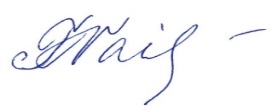 2017 METŲ LIETUVOS PLAUKIMO SU PELEKAIS ŽIEMOS ČEMPIONATOREZULTATAINr.Vardas, pavardėGimimo metaiRezultatasAtskyrisMPKomanda